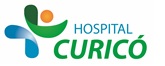 INFORMACIÓN PARA PACIENTES: 
“CIRCUNCISIÓN ADULTOS”
El presente documento permite entregar información al paciente respecto a la cirugía específica  a realizar,  por lo que NO CONSTITUYE  EL CONSENTIMIENTO INFORMADO.El  CONSENTIMIENTO INFORMADO, debe ser  llenado en el formulario en  la página web: www.hospitalcurico.cl,  en el enlace: https://intranet.hospitalcurico.cl/projects/consentimientoObjetivo Del Procedimiento:Es Reparar, una falla en el prepucio, que consiste en una estrechez o irritación crónica, lo que le impide orinar normalmente y podría implicar problemas en la actividad sexual normal.Descripción Del Procedimiento:La operación se hará bajo Anestesia Raquídea o local. Se llama CIRCUNCISIÓN O PREPUCIOPLASTIA, y consiste en agrandar la zona estrecha del prepucio. Es necesario el uso de sutura (puntos) que caerán solos. Si el prepucio es muy corto, el glande pudiera quedar descubierto.Riesgo Del Procedimiento:Existen riesgos como todo procedimiento quirúrgico tales como sangramiento, infección de la zona operada, edema (hinchazón). Hay riesgos inherentes a la Anestesia, que se minimizan por estar presente un profesional Médico Anestesiólogo.Alternativas Al Procedimiento:No hay alternativas.Consecuencia De No Aceptar El Procedimiento:Infección local y problemas sexuales.Mecanismo Para Solicitar Más Información:Médico tratante, jefe de servicio u otros profesionales.Revocabilidad Se me señala, que hacer si cambio de idea tanto en aceptar o rechazar el procedimiento, cirugía o terapia propuesta. 